АДМИНИСТРАЦИЯ ГОРОДА ИШИМАПОСТАНОВЛЕНИЕ 05 апреля 2021 г.                                                                                            № 192В соответствии со статьей 18 Федерального закона от 24.07.2007 № 209-ФЗ «О развитии малого и среднего предпринимательства в Российской Федерации», решением Ишимской городской Думы от 29.06. 2017 № 134 «Об утверждении Положения о порядке формирования, ведения и обязательного опубликования перечня муниципального имущества города Ишима, предоставляемого субъектам малого и среднего предпринимательства, порядке и условиях предоставления в аренду муниципального имущества»:1.     В постановление администрации города Ишима от 03.07.2017 № 643 «Об утверждении Перечня муниципального имущества города Ишима, предоставляемого субъектам малого и среднего предпринимательства» (в редакции постановлений администрации города Ишима от 23.10.2017 №1005, от 06.02.2018 № 62, от 14.05.2018 № 368, от 27.08.2018 № 813, от 04.02.2019 № 99, от 26.03.2019 № 382, от  15.04.2019 № 441, от 20.05.2019 № 613, от 08.07.2019 № 798, от 02.09.2019 № 1007, от 17.02.2020 № 82, от 10.03.2020 № 188, от 29.06.2020 № 478, от 03.08.2020 № 578, от 31.08.2020 № 667, от 28.09.2020 № 740, от 09.11.2020 № 876, от 16.11.2020 № 927, от 23.11.2020 № 966, от 28.12.2020 № 1127, от 01.02.2021 № 35, от 01.03.2021 № 103, от 09.03.2021 № 116)  внести следующие изменения:1.1. приложение к постановлению дополнить пунктами 26, 27 согласно приложению к настоящему постановлению.2.     Опубликовать настоящее постановление в газете «Ишимская правда», в сетевом издании «Официальные документы города Ишима» (http://ishimdoc.ru) и разместить на официальном сайте муниципального образования городской округ город Ишим ishim.admtyumen.ru.3.  Контроль за исполнением настоящего постановления возложить на                   заместителя Главы города по имуществу.                                                                                                                                                    Приложение                                                                                                                                                к постановлениюадминистрации города Ишимаот  05 апреля 2021 года № 192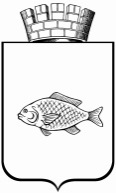 О внесении изменений в постановление администрации города Ишима от 03.07.2017 № 643 «Об утверждении Перечня муниципального имущества города Ишима, предоставляемого субъектам малого и среднего  предпринимательства» (в редакции постановлений администрации  города Ишима от 23.10.2017 № 1005, от 06.02.2018 № 62, от 14.05.2018 № 368, от 27.08.2018  № 813, от 04.02.2019 № 99, от 26.03.2019 № 382, от 15.04.2019 № 441, от 20.05.2019 № 613, от 08.07.2019 № 798, от 02.09.2019                  № 1007, от 17.02.2020 № 82, от 10.03.2020 № 188,                            от 29.06.2020 № 478, от 03.08.2020 № 578, от 31.08.2020                    № 667, от 28.09.2020 № 740, от 09.11.2020 № 876,                             от 16.11.2020 № 927, от 23.11.2020 № 966, от 28.12.2020                    № 1127, от 01.02.2021 № 35, от 01.03.2021 № 103, от 09.03.2021 № 116) Глава города                                         Ф.Б. Шишкин26И7204092ДТюменская область, г. Ишим, ул. Большая, 190Тюменская областьГород ИшимМуниципальное образование городской округ город ИшимгородИшим----улицаБольшая190--помещение72:25:0105002:1627кадастровый--площадь16,8кв.мнежилое помещение----------------------------------в перечнеАдминистрация города Ишимапостановление--------27И7203991ИТюменская область, г. Ишим, ул. Большая, 190Тюменская областьГород ИшимМуниципальное образование городской округ город ИшимгородИшим----улицаБольшая190--помещение72:25:0105002:1624кадастровый--площадь44,9кв.мнежилое помещение----------------------------------в перечнеАдминистрация города Ишимапостановление--------